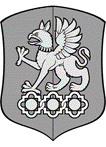   «УТВЕРЖДАЮ» Ректор УрГЭУ ___________________Я.П. Силин         « 10 »  января 2023 г.ПОЛОЖЕНИЕ о Международном чемпионате
по сайтостроению «IT-конструктор»Екатеринбург 20231. Общие положения1.1.	Настоящее Положение (далее - Положение) регламентирует порядок организации и проведения Международного чемпионата по сайтостроению «IT-конструктор» (далее - Конкурс).1.2.	Конкурс проводится в рамках Конгресса инноваторов Евразийского экономического форума молодежи (далее ЕЭФМ).1.3.	Организаторы Конкурса:ФГБОУ ВО «Уральский государственный экономический университет» (УрГЭУ), Научно-образовательный центр  информационных технологий.1.4.      Соорганизаторы Конкурса:Вузы-организаторы зарубежных и региональных площадок ЕЭФМ, выбравшие данный конкурс для реализации на своих площадках. Перечень зарубежных и региональных площадок, выбравших данный Конкурс, указывается на странице Конкурса Конгресса инноваторов сайта ЕЭФМ, а также на самих зарубежных/региональных Площадках сайта ЕЭФМ1.5.	Целью конкурса является содействие реализации творческих инициатив молодых профессионалов в области сайтостроения, веб-разработок, аналитике.1.6.	Задачи:•	Выявление талантливой молодежи и определение дальнейших перспектив для их дальнейшего развития;•	Вовлечение молодежи в процесс проектирования, оформления, запуска и аналитики веб-сайта;Анализ позитивных и негативных факторов при разработке проектов;•	Выявление и предоставление лучших практик организационного построения систем менеджмента, реализация корпоративной этики и культуры на основе анализа процессов и результатов деятельности команды разработчиков.2. Предмет КонкурсаПредметом конкурсной оценки является разработанный в рамках отведенного времени конкурса командой-участником интернет сайт по заданной тематике.3. Условия участия в Конкурсе3.1. К участию в Конкурсе допускаются команды в составе студентов всех форм обучения, аспирантов, ученых образовательных организаций, академических институтов и других заинтересованных организаций России и зарубежных стран в возрасте до 35 лет (далее - Участники), не более чем из 4-х человек.3.2. Каждый участник должен зарегистрироваться на официальном сайте ЕЭФМ.3.3. Организационный взнос не предусмотрен. Расходы по проживанию иногородних участников, питанию и транспортные расходы для участия в очном этапе конкурса оплачиваются самостоятельно участниками, либо организациями.4. Этапы и сроки проведения Конкурса4.1.	Конкурс является ежегодным мероприятием. Окончательные сроки проведения Конкурса, а также его основных этапов устанавливаются приказом ректора ФГБОУ ВО «Уральский государственный экономический университет».4.2.	Конкурс проводится в два этапа.4.2.1.	Первый этап - прием и регистрация заявок на участие в Конкурсе.Первый этап проводится в сроки установленные дирекцией Евразийского экономического форума молодежи. Списки команд-участников второго (очного) тура размещаются на странице Конкурса сайта ЕЭФМ. В случае, если член команды по какой-либо причине не может принять очное участие в Конкурсе, капитан команды может заменить его на другого участника, соответствующего требованиям Раздела 3 Положения.4.2.2.	Второй этап - (очный), заключается в выполнении работы по созданию сайта по выбранной из предложенных организаторами тематике, определение победителей и призеров.4.3.     Участие в конкурсе возможно также и с применением дистанционных технологий – зарегистрированные участники получают доступ к облачным ресурсам УрГЭУ на базе платформы MS Office 365 и подключаются к интерактивным сессиям в рамках мероприятий через команды, созданные в Microsoft Teams.5. Требования к регистрации участников5.1.	На первом этапе Конкурса участники подают заявление об участии в Конкурсе в электронном виде через регистрационную форму на сайте ЕЭФМ www.eurasia-forum.ru.Для участников Конкурса, представителей зарубежных/ региональных площадок, заявление регистрируется со страницы зарубежной/региональной площадки сайта ЕЭФМ.Заявление участника (приложение 1) - представляется путем заполнения регистрационной формы на сайте ЕЭФМ каждым участником команды. При этом капитан команды регистрируется как «капитан» и в регистрационной форме в разделе «тема работы» указывает название команды/девиз команды. Остальные участники команды регистрируются как члены команды, указывая в «теме работы» название команды/девиз команды.5.2.	Заявление (регистрация) участников подаются в срок, указанный на сайте ЕЭФМ.6. Порядок проведения Конкурса и критерии оценки работ6.1.	Во время первого этапа оргкомитет проводит оценку заявок команд на соответствие требованиям.6.2.	Во время второго (очного) этапа Конкурса экспертная комиссия конкурса оценивает итоговую работу конкурсантов - созданный сайт по следующим критериям:-	практическая реализуемость и социальная значимость - 30 баллов;-	творческая реализация (оформление) - 30 баллов;-	оригинальность мышления - 20 баллов;-	презентация сайта - 20 баллов.6.3.	Экспертная комиссия принимает решение на основании суммы баллов.6.4.	В случае, если у победителей и призеров Конкурса набрано одинаковое количество баллов, решение по определению победителей и призеров остается за экспертной комиссией Конкурса.6.5. Экспертная комиссия имеет право отметить специальными номинациями отдельные команды.7. Управление Конкурсом7.1.	Управление Конкурсом осуществляется дирекцией ЕЭФМ и оргкомитетом Конкурса.7.2.	Для организации и проведения конкурса формируется Оргкомитет, утверждаемый приказом ректора. В состав Оргкомитета входят:-	председатель;-	сопредседатель;Члены оргкомитета:-	научный руководитель Конкурса;-	координатор(ы) Конкурса;-	председатель и члены экспертной комиссии Конкурса;-	представители организаций - партнеров Конкурса,-	секретарь Конкурса.7.3.	Оргкомитет осуществляет общее руководство организацией и проведением Конкурса.7.3.1.	Председатель оргкомитета:-	утверждает Положение о Конкурсе, подписывает приказ о проведении Конкурса и составе оргкомитета Конкурса, приказ о составе экспертной комиссии Конкурса;-	осуществляет общее руководство организацией и проведением мероприятий ЕЭФМ, в рамках которого проводится Конкурс.7.3.2.	Сопредседатель оргкомитета:-	осуществляет непосредственное руководство организацией и проведением ЕЭФМ, совместно с научным руководителем Конкурса, формирует состав экспертной комиссии Конкурса.7.3.3.	Для проведения экспертной оценки конкурсных работ создается экспертная комиссия Конкурса.Председателем экспертной комиссии Конкурса является директор Конгресса, в рамках которого проводится Конкурс. В состав экспертной комиссии Конкурса входят высококвалифицированные преподаватели, ведущие ученые и специалисты из организаторов ЕЭФМ, Конкурса, а также приглашенные эксперты. Состав экспертной комиссии от 5 до 7 человек, в том числе больше половины из них должны быть представителями сторонних организаций. Решения экспертной комиссии протоколируются, протоколы подписываются председателем, секретарем и членами экспертной комиссии (приложение 3)7.3.4.	Научный руководитель Конкурса:-	готовит Положение о Конкурсе и предоставляет его на утверждение ректору, готовит изменения и дополнения к нему;-	является сопредседателем экспертной комиссии Конкурса;-	подбирает состав экспертной комиссии Конкурса;-	разрабатывает и утверждает у председателя экспертной комиссии конкурсные задания для участников.7.3.5.	Координатор Конкурса, совместно со своим помощником и рабочей группой:-	обеспечивает приглашение членов экспертной комиссии Конкурса;-	рассылает информационные письма в образовательные, исследовательские и научные организации РФ и других стран;-	организует регистрацию и проверку соответствия поступивших конкурсных документов установленным требованиям;-	организует проведение финала и работу экспертной комиссии Конкурса;-	организует оформление дипломов, грамот и награждение победителей и призеров Конкурса;-	составляет отчет о проведении Конкурса.8. Награждение победителей8.1.	По решению экспертной комиссии определяются победители и призеры, они награждаются Дипломами I, II, III степени и орденами за 1,2, и 3 место соответственно.Все участники получают сертификаты финалистов Конкурса.8.2.	Победители и призеры награждаются денежными призами в рамках призового фонда Конкурса, установленного на основании приказа ректора УрГЭУ и в соответствии с протоколами экспертных комиссий Конкурса.В случае, если победителем или призером Конкурса оказывается авторский коллектив (команда), денежный приз делится между всеми членами коллектива (команды) равными долями.Денежные призы (с учетом уплаты подоходного налога) перечисляются учредителем Конкурса в течении 1,5 месяцев на лицевые счета победителей и призеров по реквизитам, предоставленным координатору Конкурса, при своевременном предоставлении копий необходимых документов. Денежные призы зарубежным участникам выдаются в кассе УрГЭУ в день награждения.9. Координаты оргкомитета КонкурсаОрганизатор конкурса: ФГБОУ ВО «Уральский государственный экономический университет» (УрГЭУ), Научно-образовательный центр информационных технологий.Адрес: 620144. г. Екатеринбург, ул. 8 Марта/Народной воли, 62/45 Тел.: (343) 283-12-54,  Официальный Web-сайт организатора: www.usue.ruОфициальный сайт Конкурса и Евразийского экономического форума молодежи (ЕЭФМ): www.eurasia-forum.ruКонтактные данные координаторов Конкурса указываются на странице Конкурса сайта ЕЭФМ.Приложение 1ЗАЯВЛЕНИЕ УЧАСТНИКА
Международного чемпионата по сайтостроению
«IT-конструктор» *Прошу допустить меня к участию в Международном чемпионате по сайтостроению «1Т-конструктор».Сообщаю о себе следующие данные:* Заявление представляется в виде заполнения регистрационной формы участника на специализированном сайте ЕЭФМ.Капитан команды регистрируется как «капитан» и в регистрационной форме в разделе «тема работы» указывает название команды/ девиз команды. Остальные участники команды регистрируются как члены команды, указывая в «теме работы» тоже название команды/девиз команды.Приложение 2ПРОТОКОЛ ЗАСЕДАНИЯ ЭКСПЕРТНОЙ КОМИССИИ
об определении победителей и призеров Международного чемпионата по сайтостроению
«IТ-конструктор»_____________  	 	 	 	 	                                                      №_________ г. Екатеринбург Состав экспертной комиссии:Председатель экспертной комиссии: Ф.И.О.	- должностьСопредседатель экспертной комиссии: Ф.И.О.	- должностьЧлены экспертной комиссии: Ф.И.О.	- должностьПовестка заседания экспертной комиссии:Определение победителей и призеров Международного чемпионата по сайтостроению «1Т-конструктор»Оценив представленные научные работы, комиссия решила:1. Установить следующие оценки работ команд-участников по 100 бальной шкале: Таблица 1 — Средние оценки участников2. В соответствии с набранными баллами, наградить участников: Таблица 2 - Наградные документы участников3. Признать победителем Международного чемпионата по сайтостроению «IТ-конструктор»Название команды __________________________________________		Состав команды (Ф.И.О.) _________________________________________________4. Признать призером (II место) Международного чемпионата по сайтостроению «IТ-конструктор»Название команды __________________________________________		Состав команды (Ф.И.О.) _________________________________________________5. Признать призером (III место) Международного чемпионата по сайтостроению «IТ-конструктор»Название команды __________________________________________		Состав команды (Ф.И.О.) _________________________________________________Председатель экспертной комиссии		/                                                         Сопредседатель экспертной комиссии		/ Член экспертной комиссии 			Секретарь		/                Министерство науки и высшего образования Российской ФедерацииФедеральное государственное бюджетное образовательное учреждение высшего образования«Уральский государственный экономический университет»(УрГЭУ)Участник/ФамилияКапитан команды/ Член командыИмяКапитан команды/ Член командыОтчествоДата рожденияМесто учебыКласс/ группа, курсФакультетКафедраСпециальность, специализацияАдрес (с почтовым индексом)Контактный телефонe-mailНазвание команды/ девиз командыНаучныйФамилияруководительИмяОтчествоУченая степень, званиеВуз(организация)Контактный телефонe-mail№Фамилия, имя, отчествоНазвание командыНаименование ВУЗа, организацииНабранное количество баллов№Фамилия, имя, отчествоНазвание командыНаименованиеВУЗа, организацииВид наградного документа, размер денежного призакаждому члену команды